T.C.UŞAK VALİLİĞİYENİŞEHİR İLKOKULU/ORTAOKULU MÜDÜRLÜĞÜ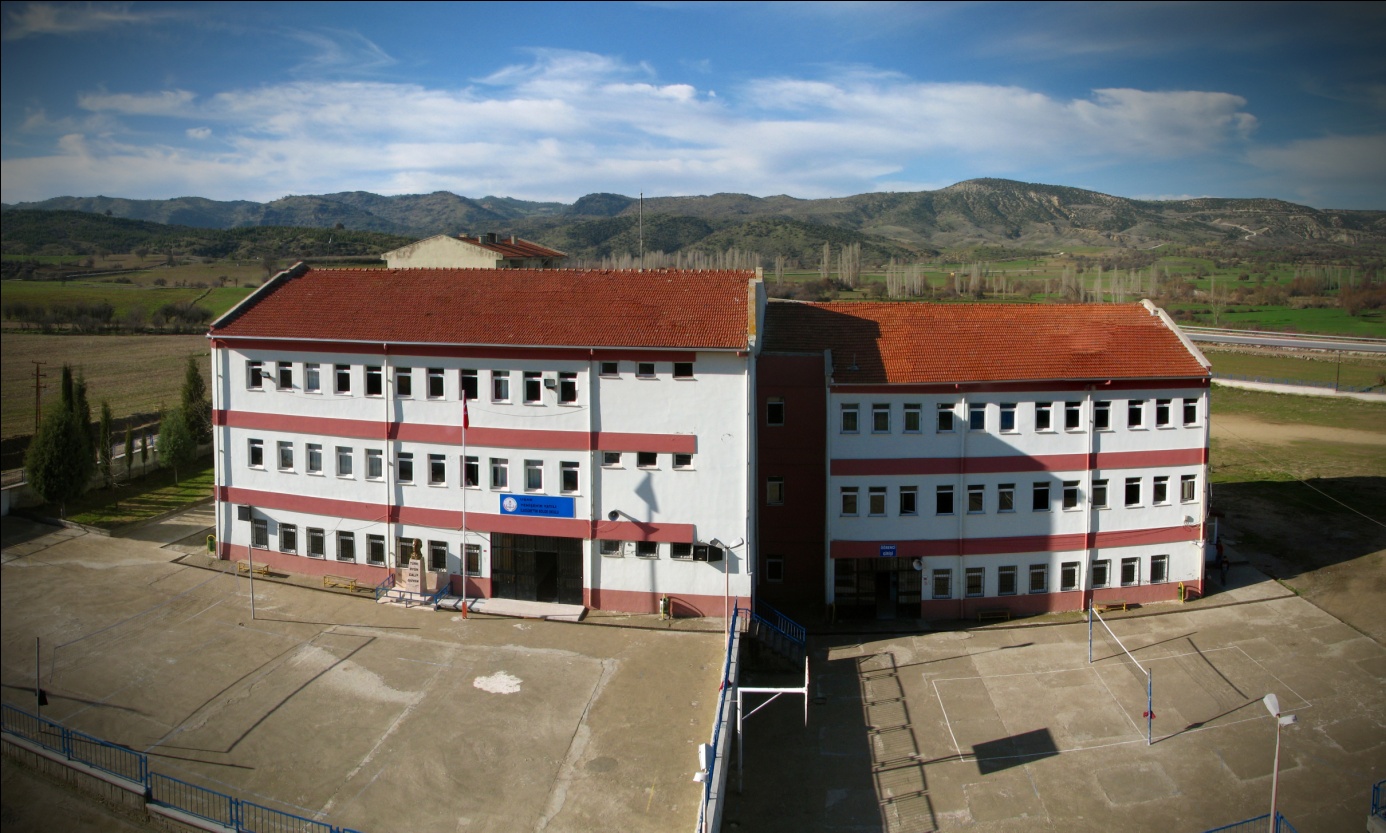 STRATEJİK PLAN2015-2019T.C.UŞAK VALİLİĞİYENİŞEHİR İLKOKULU/ORTAOKULU MÜDÜRLÜĞÜSTRATEJİK PLAN2015-2019UŞAK-YENİŞEHİR/2014STRATEJİK PLAN2015-2019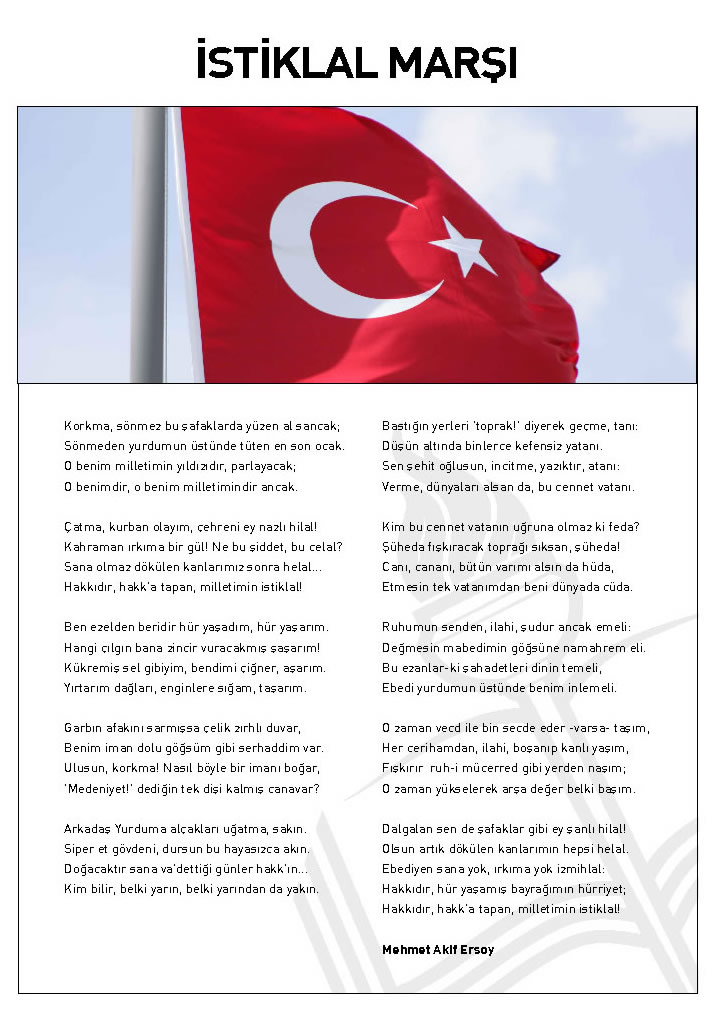 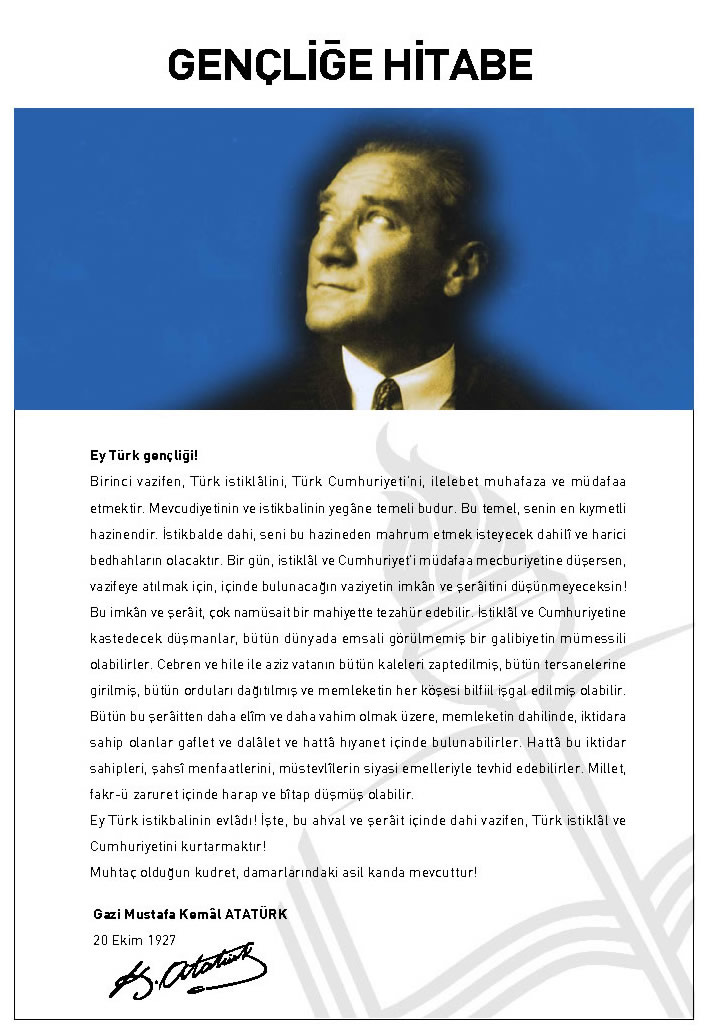 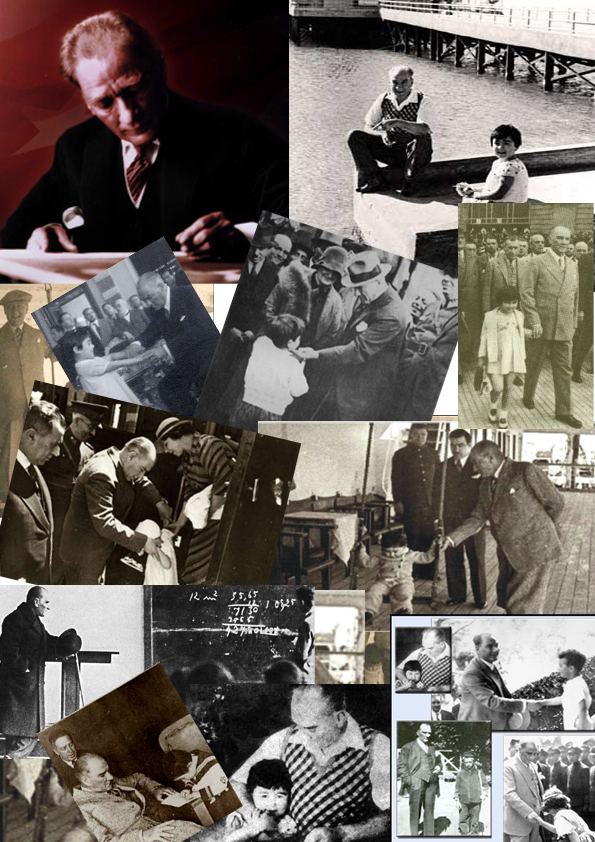 İÇİNDEKİLERİSTİKLÂL MARŞI  ………………………………………………………………………………….2GENÇLİĞE HİTABE  ………………………………………………………………………………3ÖZDEYİŞ (MUSTAFA KEMAL ATATÜRK)  …………………………………………………….4ÖNSÖZ  ……………………………………………………………………………………………..5İÇİNDEKİLER  …………………………………………………………………………………......6STRATEJİK PLAN SÜRECİ  ………………………………………………………………………8PLANIN AMACI  …………………………………………………………………………………..9PLANIN KAPSAMI  ……………………………………………………………………………….9STRATEJİK PLANLAMA EKİBİ  ………………………………………………………………...9ÇALIŞMA TAKVİMİ  ……………………………………………………………………………10DURUM ANALİZİ  ………………………………………………………………………………11TARİHSEL GELİŞİM  ……………………………………………………………………………12OKULUN TEŞKİLAT ŞEMASI  …………………………………………………………………13YENİŞEHİR İLKOKULU VE ORTAOKULU PERSONEL LİSTESİ  ………………………….14YASAL YÜKÜMLÜLÜKLER VE MEVZUAT ANALİZİ  ……………………………………..15ÖĞRENCİ DURUMU  ……………………………………………………………………………17FİZİKÎ İMKÂNLAR  ……………………………………………………………………………..17YERLEŞİM  ………………………………………………………………………………………17FAALİYET ALANI – ÜRÜN HİZMET  …………………………………………………………18PAYDAŞ ANALİZİ  ……………………………………………………………………………...19PAYDAŞ MATRİSİ  ……………………………………………………………………………...20ETKİ ÖNEM MATRİSİ  …………………………………………………………………………..21YARARLANICI PAYDAŞLARIN TANIMLAMASI  …………………………………………..22PAYDAŞ HİZMET MATRİSİ  …………………………………………………………………...23ÇEVRE ANALİZİ (PEST)  ……………………………………………………………………….24GZFT (SWOT) ANALİZİ  ………………………………………………………………………..25GELECEĞE YÖNELİM  …………………………………………………………………………26MİSYONUMUZ  ………………………………………………………………………………….27VİZYONUMUZ  ………………………………………………………………………………….28İLKE VE DEĞERLERİMİZ  ……………………………………………………………………..29STRATEJİK AMAÇLAR VE HEDEFLER  ……………………………………………………...30STRATEJİK PLAN MALİYET TABLOSU ……………………………………………………...33İZLEME VE DEĞERLENDİRME  ……………………………………………………………....341. BÖLÜMSTRATEJİK PLAN SÜRECİPLANIN AMACIPLANIN KAPSAMISTRATEJİK PLANLAMA EKİBİÇALIŞMA TAKVİMİTablo 1: Çalışma Takvimi2. BÖLÜMDURUM ANALİZİTARİHSEL GELİŞİMKöyde eğitim öğretim 1950 yılına kadar eğitmenler tarafından üç yıl süreli olarak yapılmıştır. Bu tarihten sonra okul açılmıştır. 	1998-1999 eğitim öğretim yılında Yenişehir Pansiyonlu İlköğretim Okulu ismi ile şu anki yerinde (köye bir buçuk kilometre uzaklıkta bulunan benzin istasyonunun arkasında) eğitim öğretime açılan okulumuz Uşak-İzmir karayolu üzerinde olup, Uşak İli’ne 38 km, Yenişehir Köyü’ne 2 km uzaklıktadır. Eski ilkokul binası ise köy muhtarlığına devredilmiştir. 	Yenişehir Pansiyonlu İlköğretim Okulu 5 Ekim 1998 tarihinde ilk öğrencilerini henüz suyu ve elektriği yok iken kabul etmiştir. Bir müddet yemekler Güre Yatılı İlköğretim Bölge Okulu’ndan taşınmıştır. Yenişehir Pansiyonlu İlköğretim Okulunda çevre köylerden gelen öğrencilerle birlikte, parçalanmış ailelere ait öğrenciler de eğitim-öğretim görmekteydi. 	2004-2005 ve 2005-2006 eğitim öğretim yıllarında depreme karşı güçlendirme çalışmaları nedeni ile kapalı kalmıştır. 2006-2007 yılında yeniden eğitim hayatına başlayan okulumuzun ismi Milli Eğitim Bakanlığının aldığı karar ile Yenişehir Yatılı İlköğretim Bölge Okulu (Yenişehir YİBO) olarak değiştirilmiştir. Daha sonra adı Yenişehir İlköğretim Okulu olmuş ve 2010-2011 yılında da yatılı bölümü kapatılarak taşıma merkezine dönüştürülmüştür. Halen Yenişehir İlkokulu ve Yenişehir Ortaokulu olarak taşımalı öğretim yapılmaktadır.	Halen 9 şube, 11 öğretmen, 1 müdür, 2 müdür yardımcısı, 1 memur ve 1 hizmetli ile eğitim öğretime devam etmektedir.40 000 m² alan üzerine kurulu okulumuzda nizami sayılabilecek futbol sahası, voleybol, hentbol, basketbol oyun alanları, çocuk parkı ve ağaçlandırma alanları, meyve bahçesi, lojman ve atık su arıtma tesisi vardır.Ayrıca, okulumuza 1,5 km uzaklıkta Yeniköy yol ayırımında 1 dekar tarım arazisi ve arazi içerisinde okulumuzun suyunu karşılayan kuyu mevcuttur. OKULUN TEŞKİLAT ŞEMASIYENİŞEHİR İLKOKULU VE ORTAOKULU PERSONEL LİSTESİYASAL YÜKÜMLÜLÜKLER VE MEVZUAT ANALİZİÖĞRENCİ DURUMUFAALİYET ALANI – ÜRÜN HİZMETPAYDAŞ ANALİZİPAYDAŞ MATRİSİETKİ ÖNEM MATRİSİYARARLANICI PAYDAŞLARIN TANIMLAMASIPAYDAŞ HİZMET MATRİSİÇEVRE ANALİZİ (PEST)GZFT (SWOT) ANALİZİ3. BÖLÜMGELECEĞE YÖNELİMSTRATEJİK AMAÇLAR VE HEDEFLERFİZİKİ DURUMSTRATEJİK AMAÇ 1: Eğitim kalitesini artırmak için okulun fiziki yapısını, araç ve gereç donanımını güçlendirmek.Stratejik Hedef 1: Bakım-onarıma ihtiyaç duyulan tüm bölümleri kullanılabilir hale getirmek.PERFORMANS GÖSTERGELERİPG 1: Okulun fiziki yapısı tamamlanan bölüm sayısı.Stratejik Hedef 2: Bahçe düzenlemesi ve bakımını yaptırmak.PERFORMANS GÖSTERGELERİPG 1: Düzenlemesi ve bakımı yapılan bölüm sayısı.Stratejik Hedef 3: Atölye, sınıf ve ders ortamlarının tüm donanım ihtiyaçlarının karşılanmasını sağlamak.PERFORMANS GÖSTERGELERİPG 1: Araç gereç ve donanım eksiklikleri karşılanan atölye, sınıf ve ders ortamı sayısı.PG 2: Eksiklikleri tamamlanan atölye, sınıf ve ders ortamından yararlanan öğrenci ve öğretmen sayısı.  STRATEJİK AMAÇ 2: Teknoloji sınıfını, tüm öğrenciler tarafından tam kapasite ile kullanılabilecek hale getirmek.Stratejik Hedef 1: BT sınıfındaki bilgisayarların %100’ünü yenilemek.PERFORMANS GÖSTERGELERİPG 1: Yenilenen bilgisayar sayısı.PG 2: BT sınıfından yararlanan öğrenci ve öğretmen sayısı.STRATEJİK AMAÇ 3: Kültürel ve sportif faaliyetlerin uygun ortamda yapılmasını sağlamak.Stratejik Hedef 1: Öğrencilerin %100’ünü salondan yararlandırmak.PERFORMANS GÖSTERGELERİPG 1: Salonun yapımı.PG 2: Salondan yararlanan öğrenci sayısı.NİTELİKLİ EĞİTİM ÖĞRETİMSTRATEJİK AMAÇ 1: Eğitim öğretim ortam ve süreçlerini bilgi ve iletişim teknolojileri aracılığıyla zenginleştirmek.Stratejik Hedef 1: Öğretmen ve öğrencilerden bilgi ve iletişim teknolojileri araçlarını kullanabilen sayısını 2019 yılına kadar %100’e yükseltmek.PERFORMANS GÖSTERGELERİPG 1: Bilgi ve iletişim teknolojileri araçlarını kullanan öğretmen ve öğrenci sayısı.AKADEMİK BAŞARI STRATEJİK AMAÇ 1: Düşünen ve üreten, kendini ifade edebilen, başarı sağlayabilen bireyler yetiştirmek.Stratejik Hedef 1: Bilgi, beceri ve projelerin tümüne öğrencilerimizle birlikte katılmak ve dereceye giren proje ve beceri yarışma sayılarını her yıl artırarak 2019 yılına kadar 10 ödül ve derece almayı sağlamak.PERFORMANS GÖSTERGELERİPG 1: Ulusal ve uluslar arası yarışmalarda alınan sonuçlar.PG 2: Okulda üretilen projelere ilişkin sonuçlar.OKUL VELİ İŞBİRLİĞİ STRATEJİK AMAÇ 1: Okul veli ilişkilerinin içeriğini yapılandırarak velilerin eğitime ilişkin duyarlılıklarını yükseltmek, onları bilinçlendirerek veli-okul işbirliği içerisinde öğrencilere okulda ve okul dışında sağlıklı eğitim ortamı hazırlamak, okuldaki etkinliklere katılımını artırmak ve eğitimi ailenin temel önceliklerinden biri haline getirmek.Stratejik Hedef 1: Okulumuzda veli memnuniyet oranını 2019 yılına kadar %90 oranına çıkartmak.PERFORMANS GÖSTERGELERİPG 1: Veli memnuniyet anketi sonuçları.PG 2: Rehberlik ve danışmanlık yapılan veli sayısı.PG 3: Okul aile işbirliğinin sağlandığı kurul ve komisyonlara veli katılım oranı.PG 4: Memnuniyet anketlerine cevap verme oranı.SOSYAL, KÜLTÜREL, SPORTİF FAALİYETLER STRATEJİK AMAÇ 1: Öğrencilerimizin sosyalleşmesini, bedensel ve zihinsel olarak gelişmesini sağlayacak kültürel, sosyal, sportif faaliyetlere katılımı artırmak.Stratejik Hedef 1: 2019 yılına kadar öğrencilerimizin bedensel gelişimini ve sağlıklı yaşamalarına imkân sağlayacak spor salonunun yapılmasını ve spor aletleriyle donatılmasını gerçekleştirmek.PERFORMANS GÖSTERGELERİPG 1: Sosyal ve sportif faaliyetlere katılan öğrenci sayısı.PG 2: Sosyal ve sportif faaliyetlere katılımın bir önceki yıla göre oranı. Stratejik Hedef 2: Kültürel (Şiir, kompozisyon, resim, tiyatro, kitap okuma, masal anlatma, müzik vb.) yarışmaların tümüne katılmak ve 2019 yılı sonuna kadar öğrencilerimizin en az %5’inin dereceye girmesini sağlamak.PERFORMANS GÖSTERGELERİPG 1: Sosyal, kültürel, bilimsel yarışmalara katılan öğrenci sayısı.PG 2: Yarışmalarda elde edilen başarı sayısı.TOPLUMSAL, SOSYAL SORUMLULUK VE ÇEVRE İLE İLGİLİ FAALİYETLER STRATEJİK AMAÇ 1: Okul bina, bahçe ve çevresinin temiz ve bakımlı olmasını, okulda çevreci bir kimliğin sağlanmasını gerçekleştirmek.Stratejik Hedef 1: Okul bina, bahçe ve çevresinin temiz ve bakımlı olmasını sağlayıcı gönüllü faaliyetleri özendirmek, bu faaliyetleri her yıl %10 oranında artırmak.PERFORMANS GÖSTERGELERİPG 1: Okulun bina, bahçe ve çevresinin bakımı için gönüllü yapılan faaliyet sayısı.STRATEJİK PLAN MALİYET TABLOSU4. BÖLÜMİZLEMEVE DEĞERLENDİRMEİZLEME VE DEĞERLENDİRME      İzleme stratejik planımızın sistematik olarak takip edilmesi, raporlanmasıdır. Değerlendirme ise, uygulama sonuçlarının amaç ve hedeflerle kıyaslanarak ölçülmesi ve söz konusu amaç ve hedeflerin tutarlılık ve uygunluğunu analiz etmektir.      Okulumuz bünyesinde hedeflerin gerçekleşmesine yönelik yürütülecek faaliyet ve projelerin izleme ve değerlendirme süreci; faaliyet ve projelerin performans göstergelerinin belirlenen maliyetlere uygun şekilde yapılmasının kontrolü ve değerlendirilmesi ile yürütülecektir.      Okulumuz iyileştirme ekipleri, belirlenen hedeflerin gerçekleştirilme sürecinin izlemesinde ve bu sürecin değerlendirilmesinde aşağıda örneklendirilmiş tablodan faydalanacaklardır.
AMAÇ      Bu stratejik plan dokümanı, Yenişehir İlkokulu/Ortaokulu’nun güçlü ve zayıf yönleri ile dış çevredeki fırsat ve tehditler göz önünde bulundurularak, eğitim alanında ortaya konan kalite standartlarına ulaşmak üzere yeni stratejiler geliştirmeyi ve bu stratejileri temel alan etkinlik ve hedeflerin belirlenmesini amaçlamaktadır.
KAPSAM      Bu stratejik plan dokümanı, 2015-2019 yılları arasında Yenişehir İlkokulu/Ortaokulu’nun stratejik amaçlarını, hedeflerini ve performans göstergelerini kapsamaktadır.STRATEJİK PLANLAMA EKİBİSTRATEJİK PLANLAMA EKİBİSTRATEJİK PLANLAMA EKİBİ
S. NO
ADI SOYADI 
GÖREVİ1BEKİR KÖKPINAROKUL MÜDÜRÜ2HASAN DÖMETMÜDÜR YARDIMCISI3İSYAN CANÖĞRETMEN4GÖZDE YILMAZÖĞRETMEN5MUZAFFER BİŞĞİNÖĞRETMEN6SAİDE NUR VURALÖĞRETMEN7DURDANE OLGUNÖĞRETMEN8FİKRET CANÖĞRETMENNOFAALİYET20142014201420142014201420142014201420142014NOFAALİYET ŞUBAT MART NİSAN MAYIS HAZİRAN TEMMUZ AĞUSTOS EYLÜL EKİM KASIM ARALIK1Hazırlık Dönemi - Eğitim Çalışmaları X  X2Paydaş Tespiti ve Analizi  X  X3Durum Analizi  X  X4Misyon, Vizyon, İlke Değerler   X  X5Stratejik Amaç ve Hedeflerin Belirlenmesi X6Faaliyet ve Projelerin Belirlenmesi  X  X7Stratejik Planın Taslak çalışması  X  X8Stratejik Planın Yazılması   X  X X9Stratejik Planın sonuçlandırılmasıXXX10Stratejik Planın İl Stratejik Planlama Birimine TeslimiXSIRA NOPERSONELİNPERSONELİNPERSONELİNSIRA NOADI VE SOYADIGÖREVİAÇIKLAMA1Bekir KÖKPINAROkul Müdürü2Süleyman ERGÜNMüdür YardımcısıTeknoloji ve Tasarım Öğretmeni (Vekâleten Görevlendirme)3Hasan DÖMETMüdür YardımcısıSınıf Öğretmeni (Vekâleten Görevlendirme)4Gözde YILMAZSınıf Öğretmeni (1/A)5Muzaffer BİŞĞİNSınıf Öğretmeni (2/A)6Fatma DUYGUSınıf Öğretmeni (3/A)7İsyan CANSınıf Öğretmeni (4/A)8Fatma Cemile ÇÜMENSınıf Öğretmeni (Destek Eğitim Odası) 9Zahide YURTTAŞİngilizce Öğretmeni (İlkokul)10Fikret CANTürkçe Öğretmeni11Durdane OLGUNMatematik Öğretmeni12Saide Nur VURALİngilizce Öğretmeni (Ortaokul)13Fadime YİĞİTFen Bilimleri Öğretmeni14Oğuz GÖRENSosyal Bilgiler Öğretmeni15Teknoloji ve Tasarım ÖğretmeniVekâleten Müdür Yardımcısı16Din Kültürü ve Ahlak Bilgisi Öğretmeniİhtiyaç17Görsel Sanatlar Öğretmeniİhtiyaç18Müzik Öğretmeniİhtiyaç19Beden Eğitimi ve Spor Öğretmeniİhtiyaç20Bilişim Teknolojileri Öğretmeniİhtiyaç21Nuri TUNAMemur22Hizmetliİhtiyaç23Hikmet DEMİRHizmetli4/C - Sözleşmeli24Akile KEKLİKHizmetliİşkurOKULUMUZUN ÖĞRENCİ SAYISI-2013/2014OKULUMUZUN ÖĞRENCİ SAYISI-2013/2014OKULUMUZUN ÖĞRENCİ SAYISI-2013/2014OKULUMUZUN ÖĞRENCİ SAYISI-2013/2014ÖĞRETİM YILIKIZ ÖĞRENCİ SAYISIERKEK ÖĞRENCİ SAYISITOPLAM2013-20147694170FİZİKÎ İMKÂNLAR FİZİKÎ İMKÂNLAR FİZİKÎ İMKÂNLAR FİZİKÎ İMKÂNLAR FİZİKÎ İMKÂNLAR SIRA NO FİZİKİ İMKÂNIN ADI FİZİKİ İMKÂNIN ADI FİZİKİ İMKÂNIN ADI SAYISI 1 Derslik Derslik Derslik 62 Fen Bilgisi LaboratuarıFen Bilgisi LaboratuarıFen Bilgisi Laboratuarı13 Bilgisayar Laboratuarı Bilgisayar Laboratuarı Bilgisayar Laboratuarı 14 İş ve Teknik Atölyesiİş ve Teknik Atölyesiİş ve Teknik Atölyesi15 Ana SınıfıAna SınıfıAna Sınıfı06 Genel DershaneGenel DershaneGenel Dershane07 Türkçe DershanesiTürkçe DershanesiTürkçe Dershanesi18 Matematik DershanesiMatematik DershanesiMatematik Dershanesi19 İngilizce Dershanesiİngilizce Dershanesiİngilizce Dershanesi110 Sosyal Bilgiler DershanesiSosyal Bilgiler DershanesiSosyal Bilgiler Dershanesi111Din Kültürü ve Ahlak Bilgisi DershanesiDin Kültürü ve Ahlak Bilgisi DershanesiDin Kültürü ve Ahlak Bilgisi Dershanesi012 Spor OdasıSpor OdasıSpor Odası113 Müdür odasıMüdür odasıMüdür odası114 Müdür yardımcısı odasıMüdür yardımcısı odasıMüdür yardımcısı odası115Öğretmenler odasıÖğretmenler odasıÖğretmenler odası116Memur odasıMemur odasıMemur odası1TOPLAM18YERLEŞİMYERLEŞİMYERLEŞİMYERLEŞİMYERLEŞİMTOPLAM ALANTOPLAM ALANBİNALARIN ALANI BAHÇE ALANI BAHÇE ALANI 40.000 m²40.000 m²810 m²39190 m²      39190 m²      FAALİYET ALANIÜRÜN HİZMET  Eğitim ve öğretim  Okula donatım temini veya tahsisi
İÇ PAYDAŞLARIMIZ
DIŞ PAYDAŞLARIMIZ1. OKUL İDARESİ1. İL MİLLİ EĞİTİM MÜDÜRLÜĞÜ2. ÖĞRETMENLER2. VELİLER3. ÖĞRENCİLER 3. KÖY MUHTARLARI4. YARDIMCI PERSONEL4. DİĞER EĞİTİM KURUMLARI5. SİVİL TOPLUM KURULUŞLARI6. SENDİKALAR7. SAĞLIK KURULUŞLARI8. MAL VE HİZMET SATAN TİCARİ KURULUŞLAR9. MESLEK KUULUŞLARI10. OKUL SERVİSLERİ11. OKUL AİLE BİRLİĞİPAYDAŞHİZMET ALANLARÇALIŞAN-LARTEMEL ORTAKSTRATE-JİKORTAKTEDARİK-Çİ
İÇ PAYDAŞLAR1. OKUL İDARESİ2. ÖĞRETMENLER3. ÖĞRENCİLER 4. YARDIMCI PERSONEL
DIŞ PAYDAŞLAR1. MİLLİ EĞİTİM BAKANLIĞI2. VALİLİK3. İL MİLLİ EĞİTİM MÜDÜRLÜĞÜ4. VELİLER5. YEREL YÖNETİMLER6. KÖY MUHTARLARI7. SAĞLIK KURULUŞLARI8. EMNİYET/JANDARMA9. DİĞER EĞİTİM KURUMLARI10. OKUL SERVİSLERİ11. OKUL AİLE BİRLİĞİPAYDAŞÖNEMÖNEMETKİETKİÖNEMLİAZ ÖNEMLİGÜÇLÜZAYIFİÇ PAYDAŞLARİÇ PAYDAŞLARİÇ PAYDAŞLARİÇ PAYDAŞLARİÇ PAYDAŞLAR1. OKUL İDARESİ2. ÖĞRETMENLER3. ÖĞRENCİLER 4. YARDIMCI PERSONELDIŞ PAYDAŞLARDIŞ PAYDAŞLARDIŞ PAYDAŞLARDIŞ PAYDAŞLARDIŞ PAYDAŞLAR1. MİLLİ EĞİTİM BAKANLIĞI2. VALİLİK3. İL MİLLİ EĞİTİM MÜDÜRLÜĞÜ4. VELİLER5. YEREL YÖNETİMLER6. KÖY MUHTARLARI7. SAĞLIK KURULUŞLARI8. EMNİYET / JANDARMA9. DİĞER EĞİTİM KURUMLARI 10. OKUL SERVİSLERİ11. OKUL AİLE BİRLİĞİPAYDAŞLİDERÇALIŞAN-LARHİZMET ALANLARTEMEL ORTAKSTRATEJİK ORTAKTEDARİK-Çİİl Milli Eğitim Müdürlüğüİlçe Milli Eğitim MüdürlüğüOkul MüdürüÖğretmenlerÖğrencilerVelilerOkul Aile BirliğiKöy MuhtarlığıSivil Toplum ÖrgütleriPAYDAŞ HİZMET MATRİSİEğitim ve ÖğretimYatırım DonanımSosyal kültürel ve sportif etkenliklerHizmetiçi EğitimRehberlikSivil SavunmaAvrupa Birliği ProjeleriToplum HizmetiMilli Eğitim MüdürüÖğretmenlerÖğrencilerVeliOkul Aile BirliğiEğitim VakfıMezunlarDestek PersoneliYerel YönetimlerSivil Toplum KuruluşlarıGÜÇLÜ YÖNLERZAYIF YÖNLEROkulun fiziki alanlarının geliştirilmeye açık olmasıGenel anlamda okulda güvenlik sorununun olmamasıÖğrencilerimizde olumsuz davranışların az olmasıSürekli devamsız olan öğrenci sayımızın fazla olmayışıKaynak yetersizliğiSınırlı ekonomik olanaklarVelilerin eğitim düzeyinin düşük olmasıYardımcı personel yetersizliğiSportif faaliyetler için kapalı spor salonunun olmamasıRehber öğretmenin olmayışıFIRSATLARTEHDİTLEROkul yöneticilerinin okula yararlı olacak kişi ve kuruluşlarla iyi ilişkiler içinde olmasıOkulun çevresinde gürültü ve hava kirliliğinin olmamasıSanatsal ve sportif faaliyetlerde öğrencilerin istekli olması ve bu faaliyetleri idarecilerin desteklemesiOkulumuzun geniş bir bahçeye sahip olmasıSosyo-Kültürel yapıVelilerin yeterli bilinçte olmamasıÖzellikle taşımalı öğrenci velilerinin eğitim öğretime karşı ilgisizliği ve okul toplantılarına katılımın az olmasıTaşımalı öğrenci velilerinin okula ulaşımda zorlanmalarıFarklı yaş guruplarının aynı okul servisi ile gidip gelmeleriVelilerin ekonomik durumlarının düşük olmasıTEMAAMAÇ HEDEFMALİYETLENDİRMEMALİYETLENDİRMEMALİYETLENDİRMEMALİYETLENDİRMEMALİYETLENDİRMETEMAAMAÇ HEDEF20152016201720182019FİZİKİ DURUMSTRATEJİK AMAÇ 1 STRATEJİK HEDEF 15000 TL6000 TL7000 TL8000 TL9000 TLFİZİKİ DURUMSTRATEJİK AMAÇ 1 STRATEJİK HEDEF 2500 TL700 TL900 TL1100 TL1300 TLFİZİKİ DURUMSTRATEJİK AMAÇ 1 STRATEJİK HEDEF 32000 TL2000 TL2000 TL2000 TL2000 TLFİZİKİ DURUMSTRATEJİK AMAÇ 2 STRATEJİK HEDEF 15000 TL5000 TL5000 TL5000 TL5000 TLFİZİKİ DURUMSTRATEJİK AMAÇ 3 STRATEJİK HEDEF 1-500000 TL---AKADEMİK BAŞARISTRATEJİK AMAÇ 1 STRATEJİK HEDEF 12000 TL3000 TL4000 TL5000 TL6000 TLSOSYAL, KÜLTÜREL, SPORTİF FAALİYET-LERSTRATEJİK AMAÇ 1 STRATEJİK HEDEF 25000 TL5000 TL5000 TL5000 TL5000 TL
YENİŞEHİR İLKOKULU/ORTAOKULU FAALİYET İZLEME VE DEĞERLENDİRME RAPORU
YENİŞEHİR İLKOKULU/ORTAOKULU FAALİYET İZLEME VE DEĞERLENDİRME RAPORU
YENİŞEHİR İLKOKULU/ORTAOKULU FAALİYET İZLEME VE DEĞERLENDİRME RAPORU
YENİŞEHİR İLKOKULU/ORTAOKULU FAALİYET İZLEME VE DEĞERLENDİRME RAPORU
YENİŞEHİR İLKOKULU/ORTAOKULU FAALİYET İZLEME VE DEĞERLENDİRME RAPORU
YENİŞEHİR İLKOKULU/ORTAOKULU FAALİYET İZLEME VE DEĞERLENDİRME RAPORU
YENİŞEHİR İLKOKULU/ORTAOKULU FAALİYET İZLEME VE DEĞERLENDİRME RAPORU
YENİŞEHİR İLKOKULU/ORTAOKULU FAALİYET İZLEME VE DEĞERLENDİRME RAPORU
YENİŞEHİR İLKOKULU/ORTAOKULU FAALİYET İZLEME VE DEĞERLENDİRME RAPORUTEMAStratejik Amaç Stratejik Hedef Faaliyet/ProjelerİzlemeİzlemeİzlemeİzlemeİzlemeİzlemeDeğerlendirmeDeğerlendirmeFaaliyet/ProjelerFaaliyetin Başlama ve Bitiş TarihiFaaliyetten Sorumlu Kurum/birim/kişiMaliyetiÖlçme yöntemi ve raporlama süresiPerformans GöstergeleriFaaliyetin durumuTamamlan-mama nedeniÖneriler(…) Tamamlandı(…) Devam Ediyor(…) İptal Edildi